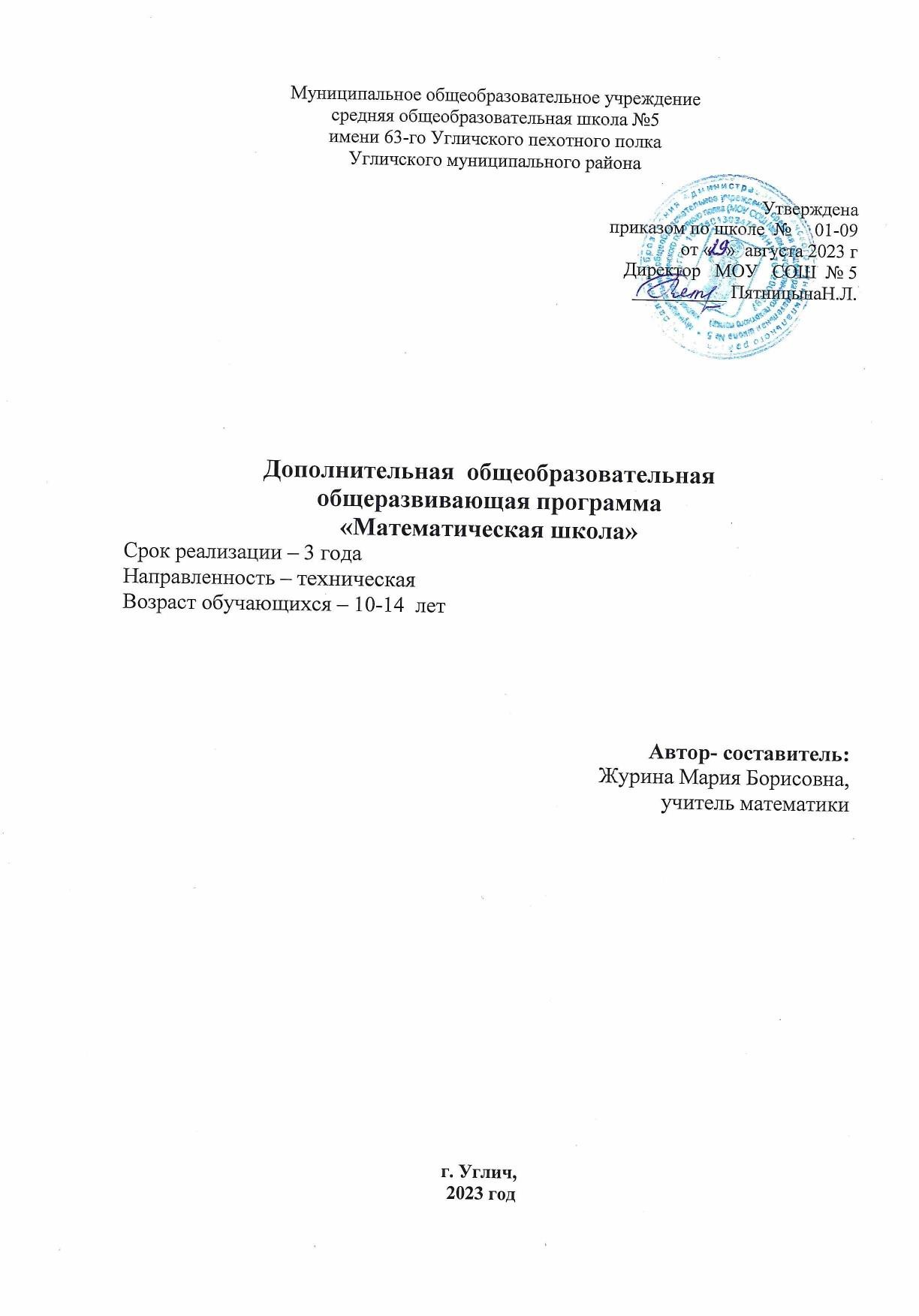 СодержаниеПояснительнаязаписка	3Планируемыерезультатыосвоенияпредмета	4Учебно-тематическийплан	5Содержаниепрограммы	6Методическоеобеспечение	16Информационныеисточники	17Календарно-тематическоепланирование	18Оцениваниедостигнутыхрезультатов	23ПояснительнаязапискаПрограмма «Математическая школа» направлена на изучение дополнительных разделов математики и развитие разнообразных математическихкомпетенций.Особоевниманиевкаждомтематическом разделе уделяется изучению общих методов, подходов, идей решения математических задач.Внастоящеевремяматематикаявляетсянеотъемлемойчастьюличной и профессиональной компетенции, лежит в основе логического ианалитическогостилямышления,атакжепредставляетсобойнеотъемлемый компонент многовековой общечеловеческой культуры. Важной идеейявляетсямногоуровневость,позволяющаярешатьразличныеобразовательныезадачиивыбиратьтотуровеньдополнительногообразования,которыйсоответствуетвозможностям,интересамитекущему уровню образованности школьника. Одним из компонентов практической реализацииданнойидеиявляется организация математическихзанятийсо школьниками 5–8 классов в рамках широкой сети математическогообъединения.Актуальность программы заключается в том, что развитие математическихкомпетенцийшкольников,ихспецифическихлогическихи алгоритмических навыков, умственной (в том числе, математической) культуры будет наиболее эффективным при соответствующей поддержке, которую школьник получает в системе дополнительного образования.Поэтомупредложеннаяпрограммавпервуюочередьдолжнаобеспечивать доступностьдополнительногоматематическогообразования,возможность развертывания локальных математических объединений, создания на базеэтихобъединений условийдляразвитияшкольников,поддержки ихинтереса кматематикеидругиместественнонаучнымдисциплинамиобластямзнания.Цельпрограммы–созданиеусловийдля творческого,интеллектуальногоразвития,воспитанияобшейиматематическойкультуры, формирования профессиональных компетенций, создания базы для болееэффективногоизученияпредметовестественнонаучногоцикла.Длядостиженияпоставленнойцелинеобходиморешениезадач:формированиеиразвитие уучащихсяинтересакматематикеивцеломк естественнонаучнымзнаниям;активизацияпознавательнойдеятельности;углублениеирасширениезнанийучащихсяпоматематике;формированиематематическогоязыкаиматематическогоаппаратакак средства описания и исследования окружающего мира;развитиеспособностиглубоко,систематическиисамостоятельно разбираться в сложных математических проблемах;формированиеиразвитиенестандартного,основанногонаглубоких научных понятиях мышления;формированиеизакреплениепредставленийобосновныхпринципах научности и доказательности в математике;развитиекритичностимышления,самодисциплины,настойчивости, целеустремленности;развитиеалгоритмическогоиэвристическогомышления,необходимыхдля полноценного функционирования в современном обществе и являющихсяосновойпрофессиональныхматематическихкомпетенций;развитиеэлементовалгоритмическойкультуры,пространственных представлений, интуиции, математического кругозора.Программакурса«Математическаяшкола»рассчитанана102часа(одинучебныйчасвнеделювтечениетрехлет).Предполагаетзанятияидля обучающихся с ОВЗ.В реализации программы используется- ноутбуки Центра образования физико-технической направленности«Точки роста»,- интерактивная панель Центра образования физико-техническойнаправленности «Точки роста».ПланируемыерезультатыйгодобученияОбучающийсянаучится:развивать интерес к математике, активизироватьпознавательную деятельность,интерескпродолжениюдополнительныхсистематических занятий математикой;формироватьматематическиекомпетенции,овладениеновымиидеямии методами решения математических задач;развиватьпервичныенавыкинаучнойматематическойдеятельности;повышатьобщийинтеллектуальныйи математическийуровень обучающихся;развиватьматематическуюинтуицию,логическоемышления,формировать и развивать математическуюкультуру;формироватьумениеадекватногоиэффективногопримененияизученных методов и принципов в решении практических задач, а также умениепредставлениядостигнутыхрезультатоввсочетаниисихобсуждением.йгодобученияОбучающийсянаучится:развиватьинтерескматематике,активизацияпознавательнойдеятельности, интерескпродолжению дополнительных систематическихзанятийматематикой;формироватьматематическиекомпетенции,овладениеновымиидеямии методами решения математических задач;развиватьпервичныенавыкинаучнойматематическойдеятельности;повышатьобщийинтеллектуальныйиматематическийуровень обучающихся;развиватьматематическиеинтуиции,логическоемышления,формироватьи развивать математическую культуры;формироватьумениеадекватногоиэффективногопримененияизученных методов и принципов в решении практических задач, а также умениепредставлениядостигнутыхрезультатоввсочетаниисихобсуждениемйгодобученияОбучающийсянаучится:развивать интерес к математике, активизировать познава- тельную деятельность,интерескпродолжениюдопол-нительныхсистематических занятий математикоформироватьматематическиекомпетенции,овладениеновымиидеямии методами решения математических задач;развиватьпервичныенавыкинаучнойматематическойдеятельности;повышатьобщийинтеллектуальныйиматематическийуровень обучающихся;развиватьматематическуюинтуицию,логическоемышление,формировать и развивать математическуюкультуру;формироватьуменияадекватногоиэффективногопримененияизученных методов и принципов в решении практических задач, а также уменияпредставлениядостигнутыхрезультатоввсочетаниисихобсуждением.Учебно-тематическийпланйгодобученияйгодобученияйгодобученияСодержаниепрограммы 1-й год обученияТематическийраздел1.ОбщиепринципырешенияматематическихзадачУчащиеся знакомятся с основными (общими) принципами решения математических задач, осознают необходимость обоснованияматематических утверждений, приобретают опыт образного и предметно- манипулятивного конструирования. В ходе лекционных занятий учащиеся осваивают основные логические схемы рассуждения, закрепляя их при решении практических задач с устным изложением решений.В ходе практических занятий учащимся предлагаются задачина полный перебор случаев, возможностей, комбинаций, на конструирование примеров и контрпримеров, на логический вывод и логическое обоснование выдвигаемыхгипотез. Общие принципы решения задач иллюстрируются при решении логических практических задач на работу с истинными и ложными высказываниями, утверждениями. Допускается рассмотрение текстовых задач, типичных (по структуре) для стандартного школьного курса – на движение, на работу, на подсчет объектов, – но с необычной формулировкой иливозможной оригинальной идеей решения.Тематическийраздел2.ЛогикаПовторяются и обсуждаются общие принципы решения математических задач, подчеркивается необходимость обоснования математических утверждений, актуализируются понятия частного и общего случая, закрепляется понимание различий между доказательством и проверкой на частных примерах. Формируются навыки работы с основными логическими конструкциями, такими как следствие, равносильность, необходимость, достаточность, существование, всеобщность. Логические понятия, связки, схемы рассуждения, общие принципы решения задач и доказательств, полученные на лекционных занятиях, закрепляются при решении практических задач с устным или письменным изложениемрешений.На практических занятиях предлагаются задачи на логический вывод и логическое обоснование выдвигаемых гипотез, полный перебор комбинаций истинности и ложности высказываний. Общие свойства операций над высказываниями и правила корректного логического вывода закрепляются при решении и обсуждении логических задач.Тематическийраздел3.ЧетностьичередованиеИзучаются простейшие свойства делимости (на примере делимости на 2), понятие четности рассматривается на наглядных примерах (как способность к разбиению на пары, возможность чередования элементов). Обсуждаются свойства четных и нечетных чисел (сумма двух чисел одинаковой четности четна, сумма двух чисел разной четности нечетна, произведение четно тогда и только тогда, когда четным является один из множителей; переход к более сложным свойствам – четность или нечетность суммы нечетного количества нечетных слагаемых, обобщенные понятия – числа одинаковой и разной четности).Знание свойств закрепляется при решении задач на соответствия, на разбиения на пары, на чередования. Разбираются простейшие задачи на раскраску, на разбиение чисел. В ходе решения и обсуждения задач закрепляется понимание разницы между частными и общими случаями, примером и доказательством.Тематическийраздел4.ДелимостьиостаткиВ ходе занятий по данной теме учащиеся исследуютосновные свойства делимости (арифметические свойства делимости на одно число – сумма и разность чисел одинаковой одномодульной делимости, произведение, в котором один из множителей делится на данное число), закрепляется навык поиска делителей натурального числа, исследуются основные свойства простых и составных чисел, делимости на простое число.При решении задач развиваются навыки поиска общих делителей чисел, приобретаются умения использованияразложения на простые множители для анализа делимости чисел (поиска делителей, в 6 классе можно уделить внимание поиску общих делителей, общих кратных). Учащиеся повторяют простейшие признаки делимости, закрепляют навык их использования для эффективного поиска делителей числа и разложения натурального числа на простые множители.В группе можно уделить внимание основной теореме арифметики о существовании и единственности разложения числа на простые множители, продемонстрировать ее применение при решении задач на доказательство (для 5 класса достаточно будет просто ее сформулировать и проиллюстрировать на примере задач). Осваивается умение обоснования признаков делимости на различные числа, формируются навыки поиска контрпримеров к неверным признакам. Полученные навыки закрепляются при решении практических задач.Тематическийраздел5.ПринципДирихлеУчащиеся получают представление о простом и обобщенном принципе Дирихле, отрабатываютумение преобразовывать интуитивные предпосылки в форму строгого математического доказательства. Дополнительно повторяются общие методы и схемы доказательств: доказательство от противного, оценка и пример; обсуждаются возможности неконструктивных доказательств существования объектов (на примере решения задач на доказательство существования чисел с определенными свойствами), развивается умение различать условие задачи (посылку) и заключение (вывод), формируется понимание отличие интуитивных выводов и суждений от строгих доказательств. В ходе изучения данной темы повторяются свойства делимости и остатков, которые органично используются как этапы доказательств и решений задач.Тематическийраздел6.КлетчатыедоскиитаблицыНапримеретаблициклетчатыхдосокрассматриваютсяразличные оптимизационныезадачи(например,нахождениемаксимального или минимального количества фишек или каких-либо иных объектов,прикоторомвыполняетсянекотороезаданноесвойство)–приэтом рассматриваются примеры задач на построение точных оценок (задачи типа«оценкаплюспример»–синтезлогическогообоснованияиконструирования).Допустиморассмотретьразличныеварианты расположения шахматныхфигурилиновыхфигур,«помотивам шахматных».Такжевгруппах5-6или6классовнапримеренекоторыхзадачс таблицами и досками возможно рассмотрение некоторой разновидности идеиинварианта–независимостизначениянекоторойвеличиныотспособаподсчета(например,построкамистолбцам),атакжеознакомитьсидеей окраски таблиц и клетчатых досок для рассмотрения простейшихинвариантов,связанныхсокраской.Тематическийраздел7.АлгоритмыиоперацииУчащиеся на примере алгоритмических задач на взвешивание и переливание приобретают опыт образного и предметно-манипулятивного конструирования. На примере заданий на построениенаиболее оптимального (по количеству действий) алгоритма рассматриваются идеи сравнения трудоемкости алгоритмов, важные при дальнейшем изучении информатики и программирования. В том случае, если учащиеся уже рассмотрели до этого идеи инвариантов (в соответствующем тематическом учебном модуле), допускается изучение возможности или невозможности получения необходимого результата с помощью допустимых операций.Тематическийраздел8.МножестваиосновыкомбинаторикиУчащимся вводится понятие множества, описываются общие свойства множеств, возможные варианты задания (описания) множеств, вводятся основные операции над множествами. Допустимо (особенно в группах шестиклассников) отдельно сделать упор на формальном способе записи множеств и операций над ними (теоретико- множественная нотация). Вкачестве наглядной иллюстрации введенных понятий используются диаграммыЭйлера-Венна; учащиесясамостоятельнострояттакиедиаграммы при решении задач на подсчет элементов в множествах.При изучении данного раздела (в части, относящейся косновам теории множеств) учащимся вводятся те понятия, которые в дальнейшем используются практически во всех разделах математики. В практической части данного тематического раздела учащимся демонстрируется необходимость полного рассмотрения вариантов в переборных задачах, обсуждаются общие черты некоторых переборных задач и задач на подсчет количества комбинаций. Обсуждаются способы подсчета комбинаций без их непосредственного нахождения. Особое внимание удаляется изучению правилсложения и умножения вероятностей, формируется уменияправильно применять данные законы, что закрепляется при решениипрактических задач.Тематическийраздел9.ВведениевгеометриюУчащиеся кратко, во многом на интуитивном уровне, знакомятся с некоторыми геометрическими понятиями и свойствами. При решении задач на разрезание учащиеся по большей части работают самостоятельно, задачи предлагаются в порядке последовательного усложнения. Сравнениеплощадей многоугольников рассматривается с помощью идеи равносоставленности.Неравенство треугольника иллюстрируется интуитивной геометрической интерпретацией(«путь по прямой короче, чем по ломаной (не по прямой)»). Возможно решение оптимизационных задач с использованием неравенства треугольника, в этом случае особое внимание уделяется наличию в решении двух обязательных составляющих: оценки и примера.Тематическийраздел10.МатематическиесоревнованияДопускается разбор материала темы (проведение математических соревнований) в течение года. Учащиеся последовательно знакомятся с правилами личных и командных математических соревнований в процессе участия в них.йгодобученияТематическийраздел1.ОбщиепринципырешенияматематическихзадачУчащиеся повторяютс общие (общематематические)принципырешения математических задач, закрепляют понимание важности обоснования математических утверждений, приобретают опыт образного и предметно- манипулятивного конструирования. Большое внимание уделяется решению задач на перебор случаев (ситуаций), выдвижение предположений, логический вывод и приведение к противоречию. Предлагаются задачи на полный перебор ситуаций, на конструирование примеров и контрпримеров, на логический вывод и логическое обоснование выдвигаемых гипотез.Тематическийраздел2.ТекстовыезадачиДанныйразделвомногомдополняетповторениеобщихпринциповрешения задач:предлагаются задачи без явно выраженной общей идеи решения, в которых применяются общематематические идеи, методы, подходы. На занятиях с шестиклассниками или в группах с большим количествомновыхучастниковрекомендуетсярассмотрениетекстовых задач,типичных(поструктуре)длястандартногошкольногокурса–надвижение,наработу,наподсчетобъектов.Влюбомслучаеминимизировать количество задач, в которых предполагается совершенно стандартный ход или алгоритм решения.Тематическийраздел3.Основытеориичисел:делимостьиостаткиУчащиеся повторяют основные понятия, связанные с делимостью целых чисел, закрепляют понимание базовых свойств делимости. Особое внимание следует обратить на разложение составных чисел на простые множители, на основную теорему арифметики (о существовании и единственности разложения на простые множители). В старших группах (в первую очередь обучающимся по варианту тематического плана №3) можно предложитьосновнуюидеюстрогого доказательства даннойтеоремы, а также продемонстрировать, как из неё вытекают основные свойстваделимости.При решении задач учащиеся повторяют простейшие признаки делимости, закрепляют навык их использования для эффективного поиска делителей числа и разложения натурального числа на простые множители. Закрепляются навыки поиска общих делителей чисел, предлагается алгоритм Евклида для нахождения НОД, в группе семиклассников желательно провести строгое обоснование алгоритма.Свойства остатков сначала демонстрируются на арифметических примерах, после этого важно провести строгое доказательство используемых свойств, на ихпримере также продемонстрировавиструктурудоказательства теоретико- числовых свойств, и способ записи доказательств. Также важно уделить внимание свойству цикличности остатков при возведении целых чисел в степень, а также изучению свойств остатков от деления квадратов, кубов и других степеней натуральных чисел на 3, 4 и прочие делители.С группой семиклассников также допустимо рассмотреть основные понятия, связанные с позиционными системами счисления, предложить один из возможных алгоритмов перевода чисел из десятичной системы счисления в другую позиционную систему счисления и обратно.Тематическийраздел4.АрифметическиенеравенстваНапримерезадачнасравнениецелыхчиселиарифметическихвыраженийучащимсядемонстрируютсяосновныесвойстваалгебраических неравенств (впервую очередь транзитивность, а также возможностьскладыватьилиперемножатьнеравенстваприсоблюдениинекоторых условий). При изучении свойств неравенств полезно такжепродемонстрировать или попросить учащихся построить контрпримеры, показывающиенедопустимостьпереноса некоторыхсвойствравенствна неравенства (например, для демонстрации недопустимости вычитаниянеравенств),атакженевыполнимостьнекоторыхарифметическихсвойствнеравенствпринеполномсоблюденииусловийдлявыполнения соответствующего свойства.Тематическийраздел5.ТеорияигрУчащиесяпопредыдущемугодуобученияужезнакомыспонятием математической антагонистическойигры, выигрышной стратегии,правильнойигры.Поэтомуприработесданнымтематическимразделом приоритетнее уделить особоевнимание изучению методовцеленаправленногопоискавыигрышныхстратегий.Впервуюочередьможнорассмотретьсериюзадачнапоисксимметричныхстратегий (как впрямом – геометрическомсмысле, такив переносном – в виде дополнения объектов до определенного количества).Интереснообратитьвниманиеназадачи,гдепринезначительномизменении условия перестает работать уже найденная симметричная стратегия, зато возникаетдругойвид симметрии исоответствующая выигрышная стратегия.Особенно важно обращать внимание учащихся на необходимость обоснованиядвухважныхсоставныхчастейнайденнойстратегии:возможности для игрока действительносовершать ходы, предусмотренные выбранной стратегией(избегая	при	этом	ошибки,	когда	соперник неявно «подыгрывает» игроку, возможно мотивируя это «наиболееудобным»вариантомсделатьответныйход).В качестве достаточно универсального средства поиска выигрышных стратегий следует обратить внимание учащихся напонятие выигрышной позициииметоданализавыигрышных«сконца». Наиболеенаглядноданный метод демонстрируется на примере игровых задач на шахматной доске.Тематическийраздел6.ОсновытеорииграфовОбсуждается эффективность представления связанной с задачей системы в схематической форме с помощью графов. На примерах иллюстрируетсяспособпредставленияобъектовзадачиивзаимосвязей между ними в виде вершин и ребер графа,обсуждается возможность существования общих способов решения конкретных задач при их интерпретации в видеграфовых моделей.Вводятсяосновныеопределениятеорииграфов(вершины,ребра, смежность, инцидентность, путь). Введенные понятия развернуто иллюстрируются на конкретных примерах, отрабатывается умениеидентифицироватьобъектысвершинамиирассматриваемыесвязисребрами, интерпретировать задачу в терминологии теории графов.Тематическийраздел7.КомбинаторикаУчащимсядемонстрируетсянеобходимостьполногорассмотрения вариантов в переборных задачах, обсуждаются общие черты некоторыхпереборныхзадачизадачнаподсчетколичествакомбинаций. Обсуждаются способы подсчета комбинаций без их непосредственного нахождения.Особоевниманиеудаляетсяизучениюправилсложенияиумножениявероятностей,формируетсяуменияправильноприменятьданныезаконы. Способ подсчета перестановок предварительно демонстрируется напростейшихзадачахсиспользованиемполногоперебора,послечегоназадачахсбольшимколичествомэлементовобсуждаетсянеконструктивный способ подсчета количества комбинаций, в результате выводится общая формула подсчета количестваперестановок, навык использования которой закрепляется при решении задач.Тематическийраздел8.Основытеориичисел:делимостьиостаткиПовторяется	основная	идея	доказательстваматематических утверждений с помощью инвариантов,закрепляется навык поискаинвариантоввизменяющейсясистеме,выбораизнихнеобходимогодлярешения поставленной задачи. Решение задач на инварианты, связанные с делимостью и остатками, также полезно для закрепления соответствующих понятий,свойствизакономерностейвтематическомблоке«Основытеории чисел». При решении задачна исследование инвариантов, связанныхсраскраской,учащиесяповторяютразличныевидыраскрасокиразбиенияна группы (шахматные раскраски, раскраски в три или большееколичество цветов, диагональные раскраски), приобретают опытприменения идеи инварианта в различных ситуациях.Всильныхгруппахможноявноилинеявноввестипонятиеполуинварианта (как монотонно меняющейся характеристики) сзакреплением данногопонятиячерезрешениесоответствующихзадач.Тематическийраздел12.МатематическиесоревнованияПроведениематематическихсоревнованийвтечениегода.Учащиеся последовательно знакомятся с правилами личных и командных математических соревнований в процессе участия в них.задачйгодобученияТематическийраздел1.ОбщиепринципырешенияматематическихОбщематематическиепринципыприменяютсядлярешенияширокогокласса задач из различных разделов математики. Для закрепления навыков использования общих методов предлагаются задачи на перебор ситуаций, методдоказательстваотпротивного,оптимизационныезадачитипа«оценки плюс при- мер», сочетающие в себе обоснование ограничений иконструированиепримеров.ПринципДирихле,изучаемыйранееврамкахсамостоятельноготематическогораздела,включаетсявчислообщематематическихметодови применяетсядляширокогоклассаматематическихзадачпоалгебре,теории чисел, комбинаторики. Принцип крайнего, основанный на рассмотрении«крайних»объектов(самогобольшогоилисамогомаленькогочислаизпредложенногонабора,наиболееудаленныеточки,фигуруссамойбольшой площадью, человека с наибольшим числом знакомых, и так далее) сразувводитсякакуниверсальныйметод,которыхможетбытьэффективно применен при решении задачразличной тематики.Тематическийраздел2.ТеориячиселУчащиесяповторяютосновныепонятия,связанныесделимостью целых чисел, освоенные в течение первых двух лет обучения. Особое внимание следует уделитьповторениюсвойств остатков приарифметическихоперацияхнадчислами,уделяяособовниманиеструктуре доказательства теоретико- числовых свойств через перебор остатков,цикличностьостатковпривозведениивстепень,атакжесиспользованием свойств остатков от деления квадратов, кубов и других степенейнатуральных чисел на 3, 4 и прочие делители. Удобно будет раз брать с учащимисяспособзаписидоказательствданныхсвойствчерезпостроение таблиц остатков.В том случае, если при освоении программы 2 года обучения с учащимисянеразбираласьилиразбираласьнедостаточноподробнотема,связаннаяспозиционнымисистемамисчисления,будетполезноразобратьее сейчас: разобрать особенности позиционных систем счисления, алгоритмыпереводачиселиздесятичнойсистемысчислениявдругуюпозиционную систему счисления и обратно.Закрепляются навыки поиска общих делителей чисел, предлагается алгоритмЕвклидадлянахожденияНОД.Есливпредыдущийгодалгоритм Евклида не обосновывался, необходимо строго доказать его,продемонстрировав основные свойства общих делителей чисел. Со школьникамилюбоговозрастабудетинтересноразобратьгеометрическуюинтерпретациюалгоритмаЕвклида(нахождениенаиболеедлинногоотрезка, укладывающегося целое число раз в два заданных). Навыки нахождения НОД с помощью алгоритма Евклида полезно закрепить решением задач наобоснованиенесократимостидробейзаданноговида.Вкачествевведениявосновныеметоды решенияуравненийвцелыхчислах (равно как и в само понятие уравнения в целых числах) рекомендуетсяпредложитьметодразложениянамножителииперебора делителей.Обоснованиеотсутствиярешенияуравнениявцелыхчислахтакжеможно продемонстрировать на примере анализа остатков от деления (например, через обоснование того, что левая и правая часть уравнения дают приделениинакакое-точислоразныемножестваостатков).Тематическийраздел3.ГеометрияКонкретныйнабортематическихподразделовприизучениигеометрии на занятии математического объединения очень сильно зависит отвозрастногосоставасоответствующейучеб-нойгруппы.Вгруппе семиклассников в начале учебного года (первый модуль данноготематическогоблока)можносделатьупорнанеравенстветреугольника,ав дальнейшем ориентироваться на текущую программу школьного курсапланиметрии.Вэтомслучаеможнопредлагатьлибоподразделыпоуже пройденной в средней школе тематике, либо двигаясь с некоторымопережением(вэтомслучаенеобходимыефактыможнопредложитьдоказыватьсамостоятельно).Вгруппахвосьмиклассниковбольшаячастьнеобходимого фактического материала должна быть изучена на школьных урокахгеометрии,поэтомутакихявныхтребованийкпорядкутематических подразделов нет.Влюбомслучаенеобходимосделатьупорнастрогихматематических доказательствах свойств фигур (здесь уместнее будут задачи надоказательство,нежелинавычислениедлин,площадейиуглов). При доказательствесвойствназанятияхполезновводитьдополнительныеограничениянаиспользуемуюфактологическуюбазу(например,предлагать задачи на доказательство, но не разрешать использовать признаки подобия). Также важное внимание следует уделить геометрической технике:закреплениюнавыковсчёта углов, уменийиспользоватьсвойстваравных треугольников и замечательных линий треугольников.Тематическийраздел3.КомбинаторикаВпервуюочередьнеобходимоповторитьсучащимисяправила сложения и умножения вероятностей, в дальнейшем сделатьупор наклассическихкомбинаторныхсхемах.Еслиданныйтематическийраздел вызывает затруднения у обучающихся,изучение схем комбинаторноговыборанеобходимопредваритьвычислениемсоответствующихкомбинаций с помощью правилаумножения или с помощью структурированногоперебора. Например, при изучении размещений с повторениями или без повторенийможноспомощьюправилапроизведениярешитьнесколькозадач на нахождение количества способов выбора упорядоченного подмножества из заданного множества, а затем ввестиобщуюформулудлячисларазмещений. При введении формулы для числа сочетаний рекомендуется сначалавычислитьколичествосоответствующихразмещений(количество способоввыбора упорядоченного набора) 2 или 3 элементов, а потом об- судить, какое лишнее количество раз при этом будет подсчитана каждая комбинация из выбранныхэлементов, если порядок теперь не учитывать. Аналогично и с остальными комбинаторными схемами.Обоснованиесвойствбиномиальныхкоэффициентов(чиселсочетаний) имеет смысл параллельно проводить доказательство двумя подходами: алгебраическим (используя явную фор- мулу для числа сочетаний) икомбинаторным(рассматриваясо-ответствующуюформулукакколичество способов выбора объектов определенным образом). Интереснымприложениемизученныхсвойствможетбытьописаниепостроениятреугольника Паскаля (школьникам также можно предложить сопоставить построенныеэлементытреугольникаПаскалясвычисленнымипоформуле).Тематическийраздел4.АлгебраЭтоттематическийраздел,соднойстороны,являетсядополнительным к школьномукурсуалгебры за 7 или за 7-8 класс, однако должен обеспечить необходимую техническую базу для других разделов программы 3 годаобучения.Сформированныйнавыкдоказательстваалгебраическихтождеств в дальнейшемпотребуется в ходе решения уравнений в целых числах,проведениииндукционныхпереходоввразделе,посвященномматематическойиндукции.Разложениенамножителиивыделениеполного квадрата помимо этого будут основными инструмента- ми придоказательствечисловыхнеравенств.Также отметим, что данную тему удобно использовать как своеобразныйпереходотпривычногоизложенияврамкахизучения школьной программы к разнообразным разделам дополнительнойобразовательнойпрограммы.Тематическийраздел5.НеравенстваОсновные свойства алгебраических неравенств (транзитивность, алгебраические свойства – условия, прикоторыхсохраняются илименяются знакинеравенствапривыполненииарифметическихопераций)будетудобно повторитьнапримересравнениячисловыхарифметическихвыражений.Для доказательства алгебраических неравенств рекомендуетсяпродемонстрировать подходы, связанные с разложением выражения на множители и перебором вариантов расстановки знаков. Семиклассникам будет полезно ознакомиться также с методом доказательства неравенств и нахождениянаибольших/наименьшихзначений,основаннымнавыделении полного квадрата в алгебраическом выражении.Тематическийраздел6.ТеорияграфовАктуализируютсязнанияосновныхпонятийтеорииграфов(вершины, ребра,степенивершин,связность,пути, циклы),атакжебазовыесвойства(в том числе лемма о рукопожатиях). Введенные ранее понятия развернуто иллюстрируются на конкретных примерах, отрабатывается умениеидентифицироватьобъектысвершинамиирассматриваемыесвязис ребрами, интерпретировать задачу в терминологии теории графов.Вводится понятие изоморфизма графов. Обращается внимание на топологические свойства графов – в данном контексте под этим понимается независимостьключевых свойств графов от их представления в виде чертежа.Предлагаютсязаданиянапостроение графовпозаданному набору степеней вершин илина обоснование того, что таких графов нет. Такжеполезнымибудутзаданиянаперечислениепопарнонеизоморфныхграфов для небольшого количества вершин, а также построение изо-морфизма между графами.Приизучениипутейицикловвграферекомендуетсяпредложить задачи на обоснование связности графов, обоснование наличия путейопределенного вида (например, циклов или путей, проходящих по всем вершинам).Здесьжеможноознакомитьспонятиемэйлеровапутииэйлерова цикла – ввести эти понятия можно через задачи, в которых предлагаетсянарисоватьфигуруизлиний,неотрываякарандашаотбумаги.ТеоремуЭйлераосуществованииэйлеровапутиилициклавгруппахсемиклассников можно не доказывать, обосновав лишь необходимость условия на степени вершин (можно это сделать, используясоображения типа «сколько раззаходимвпромежуточнуювершину,столькоразидолжнывыйтиизнеё»).Болеестаршимшкольникамможнорассказать(илипредложить придумать самостоятельно) алгоритм построения эйлерова обхода.Такжевгруппахвосьмиклассниковможно(приналичиивремени)разобрать понятие дерева, изучить основные свойства деревьев (опять же, на основезадач).Понятиедеревавполнеможнорассмотретьнапримересвязной системы дорог без цикловили связной системы дорог с минимальным количествомотрезков пути (на том же примере рассматриваются альтернативныеопределениядерева,показываетсяихравносильность, вводится понятие остовного дерева).Тематическийраздел7.ТекстовыезадачиДанный раздел во многом дополняет повторение общих принципов решения задач, поэтому за счет проведения занятий по решению текстовых задач можно расширить соответствующий тематический раздел. В то же время рекомендуется уделить внимание решению задач на средние значения, иллюстрирующие различные трактовки (определения) средних, их общие и специфические свойства. Здесь же будет интересно рассмотреть задачи на движение, обращая внимание на особенности вычисления средней скорости при неравномерном движении. Текстовые задачи на проценты также могут быть связаны с темой«Теория чисел» – в том случае, если параметры задачи являются целыми числами, то решение иногда может быть сведено к рас-смотрению уравнений в целых числах.Тематическийраздел8.МатематическиесоревнованияДопускаетсяразборматериалатемы(проведениематематических соревнований)втечениегода.Учащиесяпоследовательнознакомятсясправиламиличныхикомандныхматематическихсоревнованийвпроцессе участия в них.МетодическоеобеспечениеКадровоеобеспечение:учителяматематикиМатериально-техническоеобеспечение:цифроваялабораториядляшкольниковЦентра«Точкироста»ноутбукифизико-технологическойлабораторииЦентра«ТочкиРоста»интерактивнаяпанельЦентра«ТочкиРоста».СборникизадачАрнольдВ. И.Задачидлядетейот5до15лет–М.:МЦНМО, 2007.БабинскаяИ.Л.Задачиматематическихолимпиад.–М.,Наука,1975.БлинковА.Д.,ГорскаяЕ.С.,ГуровицВ.М.Московские математические регаты. – М.: МЦНМО, 2007.БугаенкоВ.О.Турнирыим.Ломоносова.–М.:МЦНМО,1998.ВасильевН.Б.,ЕгоровА.А.Задачивсесоюзныхматематических олимпиад. Часть 1. – М.: Бюро Квантум,2010.ГорбачёвН.В.Сборниколимпиадныхзадачпоматематике.—М.:МЦНМО,2004.Математическиебои.МатериалыXIIIобластноготурнира. Методическое пособие. – Ярославль: ГУ ЦОШ «Олимп», 2007Математическиебои.МатериалыXIVобластноготурнира. Методическое пособие. – Ярославль: ГУ ЦОШ «Олимп», 2008Математическиетурнирыим.А.П.Савина.СоставительА.В.Спивак. – М.: Бюро Квантум, 2006ПроизволовВ.В.Задачинавырост–М.:МИРОС,1995.Учебно-методическаялитератураБлинковА.Д.Классическиесредниеварифметикеивгеометрии.– М.: МЦНМО, 2012ВентцельЕ.С.Элементытеорииигр.–М.:Физматгиз,1961.Верещагин Н.К.,ШеньА. Х.Начала теориимножеств. –М.:МЦНМО, 2002.ВиленкинН.Я.Рассказыомножествах.– М.: МЦНМО,2005.ГарднерМ.Математическиечудесаитайны.–М.:Наука,1978.Генкин С. А., Интенберг И. В., Фомин Д. В. Ленинградские математические кружки. – Киров: Аса, 1994.ГиндикинС.Г.Алгебралогикивзадачах.–М.:Наука,1972.ЕвдокимовМ.А.Отзадачеккзадачам.–М.:МЦНМО,2004.ЕкимоваМ.А.,КукинГ.П.Задачинаразрезание.–М.,МЦНМО, 2002.Канель-Белов	А.Я.,	Ковальджи А.	К.	Как	решают нестандартные задачи. – М.: МЦНМО, 1997.КнопК.А.Взвешиванияиалгоритмы:отголоволомок кзадачам. -М.: МЦНМО, 2011КозловаЕ.Г.Сказкииподсказки.–М.,МЦНМО,2004.КордемскийБ.А.Математическаясмекалка.–М.,ГИФМЛ,1958.КэрроллЛ.Логическаяигра.–М.:Наука,1991.ЛевинА.Ю.Чтотакоекомбинаторика.–М.:«Квант»,1999г.,№5,6МуштариД.Х.Подготовкакматематическимолимпиадам.–Казань, 1990.ПерельманЯ.И.Занимательнаяалгебра.–М.:Наука,1974.СпивакА.В..Математическийпраздник.–М.:МЦНМО,1995.ТолпыгоА.К.Инварианты.–«Квант»,1976,№12.Информационные источники http://newschool.yar.ru/14-proekty/211-regionalnyj-proekt-yaroslavskaya-matematicheskaya-shkolaДополнительная	образовательная	программа	математических объединений: Первый год обучения. – Ярославль, 2014. – 39 с.Дополнительная	образовательная	программа	математических объединений: Второй год обучения. – Ярославль, 2014. – 38 с.Дополнительная	образовательная	программа	математических объединений: Третий год обучения. – Ярославль, 2014. – 39 с.Календарно-тематическоепланированиегодобучениягодобучениягодобученияОцениваниедостигнутыхрезультатовВ процессе изучения материала используются как традиционные формы обучения, так и самообразование, саморазвитие учащихся посредством самостоятельной работы с информационным и методическим материалом.Предполагаютсяследующиеформыорганизацииобучения:индивидуальная,групповая,коллективная;взаимноеобучение,самообучение,саморазвитие.Эффективность обучения отслеживается следующими формами контроля:текущийконтроль,итоговыйконтроль.Программой предусмотрено проведение лекционных, практических занятий, выполнение контрольных работ, проведение математических соревнований. Текущий контроль усвоения материала осуществляется на основе проверочных, контрольных работ, тестов. Предусматривается дифференцированный итоговый контроль: итоговая контрольная работа, очныйзачет, математические олимпиады различного уровня.№ТемаТеорияПрактикаИтого1Общиепринципырешенияарифметическихзадач2462Логика2243Четностьи чередование2244Делимостьиостатки1125Принцип Дирихле1126Клетчатыедоскиитаблицы1237Алгоритмыиоперации1238Множестваиосновыкомбинаторики1239Введениевгеометрию12310Математическиесоревнования044ИтогоИтого122234№ТемаТеорияПрактикаИтого1Общиепринципырешенияматематических задач2462Текстовыезадачи2243Основытеориичисел:делимостьиостатки2244Арифметическиенеравенства1125Теорияигр1126Основытеорииграфов2247Комбинаторика2248Основытеориичисел:делимость и остатки2249Математические соревнования044ИтогоИтого142034№ТемаТеорияПрактикаИтого1Общиепринципырешенияматематических задач2462Теориячисел2243Геометрия2244Комбинаторика1125Алгебра1126Неравенства1237Методматематическойиндукции1238Теорияграфов1239Текстовыезадачи12310Математическиесоревнования044ИтогоИтого122234№ п/пФормазанятияКол- вочасовТема занятияДата (план)Дата (факт)1.Лекция1Общие	принципы	решения арифметических задач. Вводноезанятие.05.09-09.092.Практика1Ситуации, их анализ в математическихзадачах.12.09-16.093.Лекция1Логическийвыводвматематическихзадачах.19.09-23.094.Практика1Предположения, метод от противноговматематическихзадачах.26.09-30.095.Лекция1Перебор возможностей в математическихзадачах.3.10-07.106.Практика1Примерыиконтрпримерыв математических задачах.10.10-14.107.Лекция1Высказывания,ихистинностьи ложность. Операции надвысказываниями.17.10-21.108.Лекция1Логическийвывод,предположения, противоречия, метод от противного.Полныйпереборвозможностей.24.10-28.109.Практика1Методпредположений.07.11-11.1110.Практика1Правила логического вывода. Упорядочение перебора вариантов:деревьявариантов,таблицыистинности.14.11-18.1111.Лекция1Чередование.21.11-25.1112.Лекция1Четныеинечетныечисла.28.11-02.1213.Практика1Свойствачетныхинечетных чисел.05.12-09.1214.Лекция1Разбиениенапары, соответствия.12.12-16.1215.Практика1Делимостьиделители, кратность.Простыеисоставныечисла.Разложениенапростые множители.19.12-30.1216.Лекция1Общиеделители,взаимнопростые числа. Признаки делимостина2,3,4,5,6,9,10.09.01-13.0117Лекция1ПринципДирихле:общеепредставление. Обобщенный вариант принципа Дирихле.16.01-20.0118Практика1Принцип Дирихле в арифметических задачах.23.01-27.0119Лекция1Примерыиконтрпримерыв таблицах30.01-03.0220Практика1Задачинаоптимизациюнаклетчатыхдосках06.02-10.0221Практика1Комбинаторныезадачина клетчатых доскахИдеиинвариантовдляклетчатыхдосокитаблиц13.02-17.0222Практика1Задачинавзвешивание20.02-24.0223Лекция1Процессы иоперации27.02—03.0324Практика1Задачинапереливание06.03-10.0325Лекция1Понятиемножества.Элементы множества.Заданиемножеств.Равенство множеств.13.03-17.0326Практика1Теоретико-множественная нотация.Объединение,пересечение, дополнение множеств.ДиаграммыЭйлера-Венна.20.03-24.03.27Практика1Понятиеварианта,комбинации, основные способы ихперебора. Дерево возможных вариантов. Правиласложенияиумножениявариантов.03.04-07.0428Лекция1Основныегеометрические понятия.10.04-14.0429Практика1Разрезания. Равносоставленность фигур.17.04-21.0430Практика1Длины,расстояния,площади. Неравенство треугольника.24.04-28.0431Практика1Ознакомление с правилами математических олимпиад, аукционов,карусели,регаты,абаки.02.05-05.0532Практика1Решениеианализзадачматематическихсоревнований,08.05-12.05олимпиад,турниров.33Практика1Проведениесоревнований.15.05-19.0534Практика1Проведениесоревнований.22.05-26.05№ п/пФормазанятияКол- вочасовТема занятияДата (план)Дата (факт)1.Лекция1Общие принципырешенияматематическихзадач.Вводное занятие05.09-09.092.Лекция1Полныйпереборвозможностейв математических задачах.12.09-16.093.Практика1Примерыиконтрпримерыв математических задачах.19.09-23.094.Практика1Предположения,получениепротиворечиявматематических задачах..26.09-30.095.Практика1Метод доказательства от противноговматематическихзадачах.3.10-07.106.Практика1Общие принципырешенияматематическихзадач (обобщение темы)10.10-14.107.Лекция1Текстовыезадачи надвижение17.10-21.108.Лекция1Текстовыезадачина работу24.10-28.109.Практика1Текстовыезадачинаподсчет объектов07.11-11.1110.Практика1Текстовыезадачи.Нестандартныеподходык решению.14.11-18.1111.Лекция1Делимостьиделители, кратность.Простыеи составные числа. Разложение на простые множители.21.11-25.1112.Лекция1Основнаятеоремаарифметики.Общиеделители.Взаимно простые числа28.11-02.1213.Практика1Наибольшийобщийделительи наименьшее общеекратное.АлгоритмЕвклида.05.12-09.1214.Практика1Остатки от деления. Арифметические	свойства12.12-16.12остатков.Основысистем счисления.15.Лекция1Сравнениечисел19.12-30.1216.Практика1Числовыенеравенства,их основные свойства09.01-13.0117-Лекция1Стратегии, выигрышная стратегия,правильнаяигра.Игры на клетчатой доске.16.01-20.0118Практика1Симметричныестратегии. Выигрышные позиции, поиск и анализвыигрышныхпозицийс конца.23.01-27.0119Лекция1Графыкакматематическая модель.30.01-03.0220Лекция1Основныепонятиятеорииграфов.06.02-10.0221Практика1Связностьграфов,компоненты связности.13.02-17.0222Практика1Степенивершинизакономерности,связанныес ними.20.02-24.0223Лекция1Комбинаторика.	,27.02—03.0324Лекция1Основныеправилаподсчета количества комбинаций.06.03-10.0325Практика1Схемы	комбинаторного выбора: перестановкиразмещения,сочетания.13.03-17.0326Практика1Свойстваперестановоки сочетаний.20.03-24.03.27Лекция1Делимостьиделители, кратность.Простыеи составные числа. Разложение на простыемножители.03.04-07.0428Лекция1Основнаятеоремаарифметики. Общие делители. Взаимнопростыечисла.10.04-14.0429Практика1Наибольшийобщийделительи наименьшее общеекратное.АлгоритмЕвклида.17.04-21.0430Практика1Остатки	от	деления. Основы систем счисления.24.04-28.0431Практика1Ознакомление с правилами математических олимпиад, аукционов,карусели,регаты,абаки.02.05-05.0532Практика1Решениеианализзадачматематическихсоревнований, олимпиад, турниров.08.05-12.0533Практика1Проведениесоревнований.15.05-19.0534Практика1Проведениесоревнований.22.05-26.05№ п/пФормазанятияКол- вочасовТема занятияДата (план)Дата (факт)1.Лекция1Вводноезанятие.Общиепринципы05.09-1.Лекция1решенияматематическихзадач.09.092.Лекция1Общиепринципырешения12.09-2.Лекция1математическихзадач.Виды16.092.Лекция1решений.3.Практика1Общиепринципырешения19.09-3.Практика1математическихзадач. Задачитипа23.093.Практика1«оценкаплюспример»4.Практика1Общиепринципырешения26.09-4.Практика1математическихзадач.Принцип30.094.Практика1Дирихле5.Практика1Общиепринципырешения3.10-5.Практика1математическихзадач.Введениев07.105.Практика1принципкрайнего6.Практика1Общиепринципырешения10.10-6.Практика1математическихзадач.Примерыи14.106.Практика1контрпримеры.7.Лекция1Теориячисел.Свойстваостатковот деления. Арифметика остатков.17.10-21.108.Лекция1Теориячисел.Системысчисления.24.10-28.109.Практика1Теориячисел.Наибольшийобщий07.11-9.Практика1делитель,алгоритмЕвклида.11.1110.Практика1Теориячисел. Уравнениявцелых14.11-10.Практика1числах.18.1111.Лекция1Неравенствотреугольника21.11-11.Лекция1Признакиравенстватреугольника25.1112.Лекция1Свойстватреугольникаи28.11-12.Лекция1параллелограмма02.1213.Практика1Дополнительныепостроения05.12-09.1214.Практика1Площадииеёсвойства12.12-16.1215.Лекция1Правиласложенияиумножения19.12-15.Лекция1вариантов.Классические30.1215.Лекция1комбинаторныесхемы16.Практика1Свойствабиномиальных09.01-16.Практика1коэффициентов.Треугольник13.01Паскаля.17Лекция1Доказательствотождеств.16.01-20.0118Практика1Решениеуравнений:разложениенамножители,заменапеременной, выделение полного квадрата.23.01-27.0119Лекция1Числовые(арифметические) неравенства.Основныесвойстванеравенств.30.01-03.0220Практика1Разложениенамножителидля доказательства неравенств.06.02-10.0221Практика1Выделениеполныхквадратовдля доказательства неравенств.13.02-17.0222Лекция1Классическаясхемаматематическойиндукции.Отпоследовательного конструированиядоиндукции.20.02-24.0223Практика1Индукциядлядоказательства тождеств и неравенства.27.02—03.0324Практика1Индукциявграфах.06.03-10.0325Лекция1Основныепонятиятеорииграфов.13.03-17.0326Практика1Изоморфизмграфов.Путиициклы в графе. Теорема Эйлера.20.03-24.03.27Практика1Деревьяиихсвойства.03.04-07.0428Лекция1Текстовыезадачинасредние значения.10.04-14.0429Практика1Текстовыезадачинапроценты.17.04-21.0430Практика1Текстовыезадачибезобщейидеи.24.04-28.0431Практика1Ознакомление с правилами математических олимпиад, аукционов,карусели,регаты,абаки,домино,крестиков-ноликов.02.05-05.0532Практика1Решение ианализзадачматематическихсоревнований, олимпиад, турниров.08.05-12.0533Практика1Проведениесоревнований15.05-19.0534Практика1Проведениесоревнований22.05-26.05